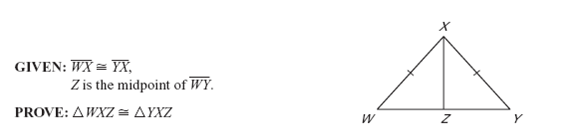 How Do You Know? - - - - - - - - - - - - - - - - - - - - - - - - - - - - - - Are the two triangles congruent?  How do you know?Eliminate It - - - - - - - - - - - - - - - - - - - - - - - - - - - - - - - - - - - - -Cross out the function that does not belong. Create a mathematical argument to support your decision.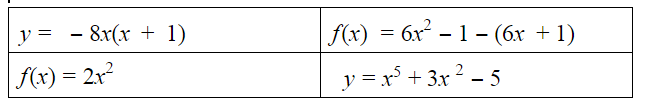 Would you rather? - - - - - - - - - - - - - - - - - - - - - - - - - - - - - - - 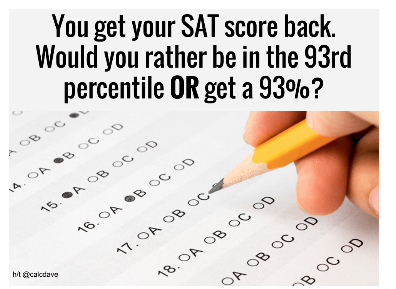 Create a mathematical argument to support your decision.Small Routines to Support Argumentation